5 rue Perreau Beauvais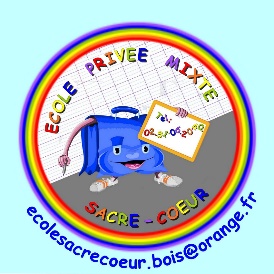 85430 La Boissière des Landes.02.51.06.20.40https://laboissieredeslandes-sacrecoeur.fr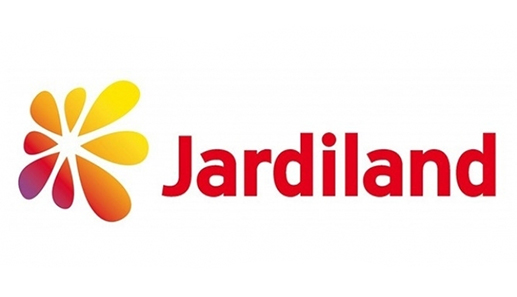 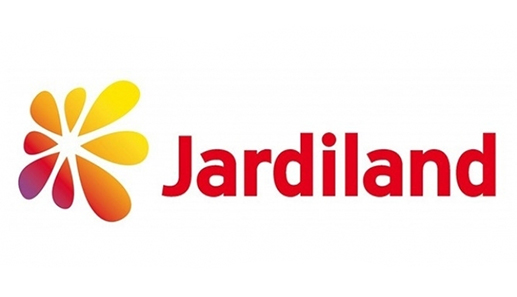        A.P.E.L en partenariat avecBonjour,		Cette année, l’école du Sacré Cœur souhaite remettre en place pour les parents qui le souhaitent l’achat de sapins de Noël par le biais de l’école afin de financer les sorties pédagogiques et autres achats pour nos enfants. Pourquoi pas continuer de les acheter par l’école plutôt que dans un magasin pour ceux bien sûr qui veulent un vrai sapin dans leur maison. Alors pensez à demander aux papis, mamies, tontons, tatas…..Voici en pièce jointe le bulletin de commande à retourner pour le lundi 8 novembre avec le chèque à l’ordre de l’APEL de la Boissière des Landes pour une livraison lors du marché de Noël de l’école le samedi 4 décembre. Nous restons à votre disposition pour toutes informations complémentaires.									L’équipe de l’APEL………………………………………………………………………………………………………………………………………………………….BON DE COMMANDEMR OU MME ………………………………………………………………………………….. souhaite commander un sapin.N° de téléphone : ………………………………………….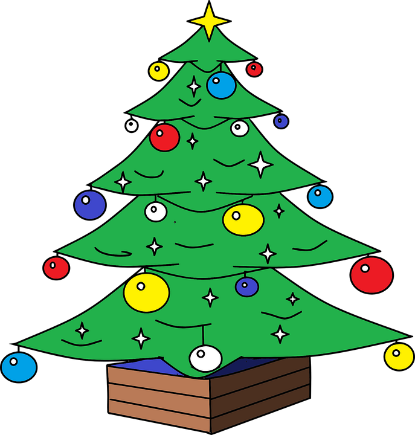 Commentaire : ………………………………………………………………………………………………………………………………...................................................................................................................................................................................................Prix magasinPrix écoleQuantitéTotal TTCSapin Nordmann100 / 150 cm24.95€24.00€Sapin Nordmann150 / 17539.95€34.00€Sapin Nordmann175 / 200 cm54.95€44.00€CROIX OFFERTTOTAL :